Escheat 231, 1950 Donald J. MacDonald and his wife Theresa Catherine MacDonald to the Crown (Eigg Mountain Settlement History)-see PDF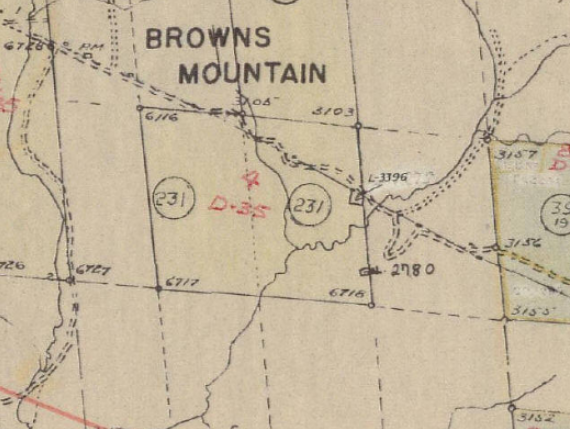 